Comportements et stratégies : construire des figures à 2-D à partir d’autres figuresComportements et stratégies : construire des figures à 2-D à partir d’autres figuresComportements et stratégies : construire des figures à 2-D à partir d’autres figuresL’élève examine le contour, mais ne sait pas quelles figures à 2-D utiliser pour construire une figure composée (hexagone).L’élève place les blocs au hasard, sans tenir compte de la figure, pour construire une figure composée (hexagone) à partir d’autres figures à 2-D.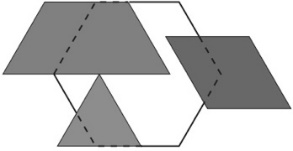 L’élève construit une figure composée (hexagone) à partir d’autres figures à 2-D, mais laisse des espaces ou des chevauchements quand il recouvre l’hexagone de blocs.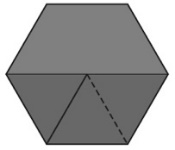 Observations et documentationObservations et documentationObservations et documentationL’élève construit une figure composée (hexagone) à partir d’autres figures à 2-D, mais ne peut pas la construire d’une autre façon.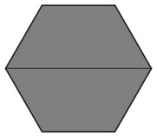 L’élève construit une figure composée (hexagone) à partir d’autres figures à 2-D, 
mais a de la difficulté à décrire et à nommer 
les figures utilisées.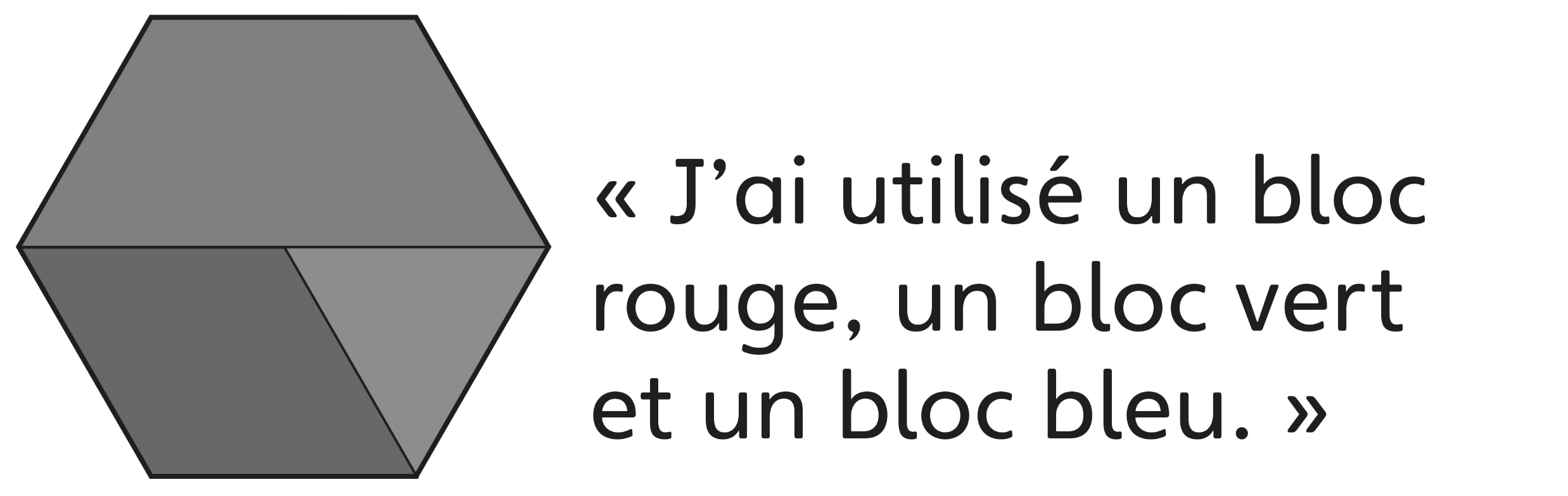 L’élève construit une figure composée (hexagone) à partir d’autres figures à 2-D de diverses façons et nomme les figures utilisées.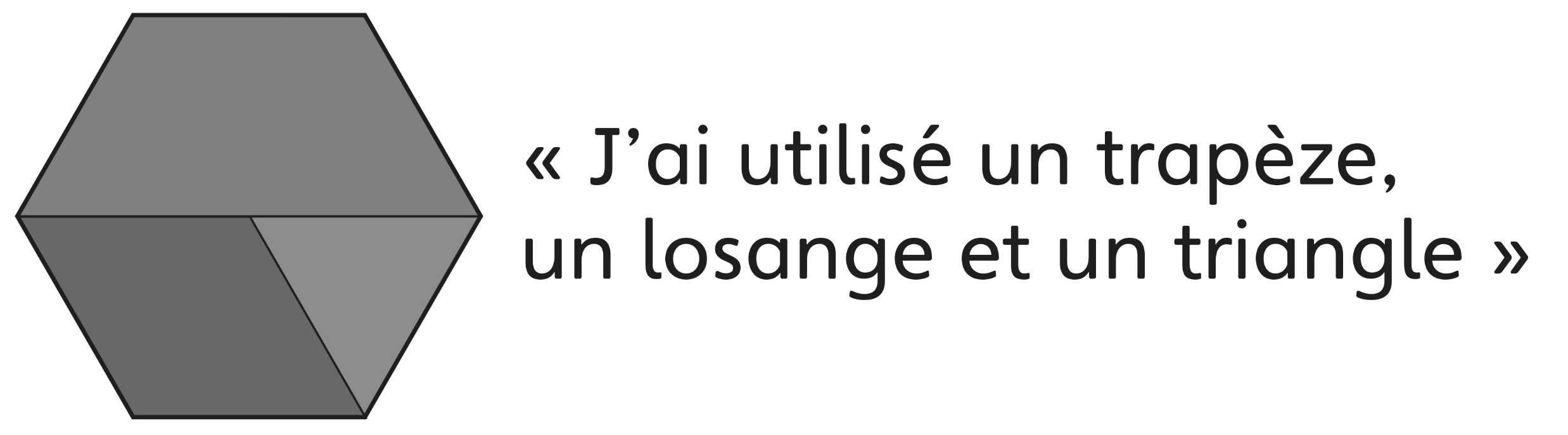 Observations et documentationObservations et documentationObservations et documentation